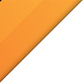 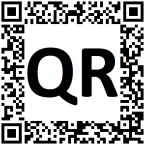 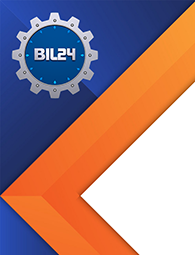 $BARCODE_NUMBER 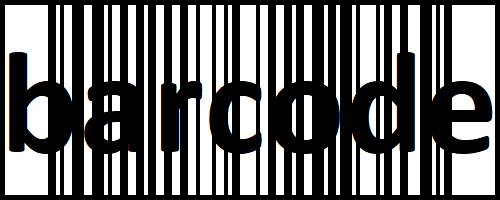 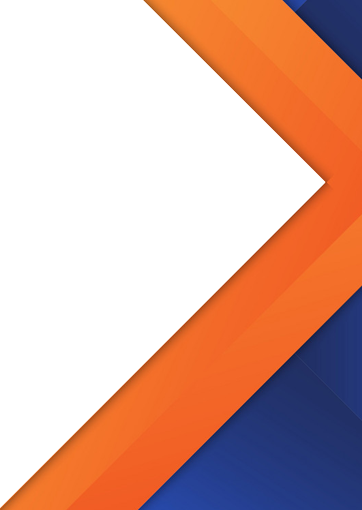 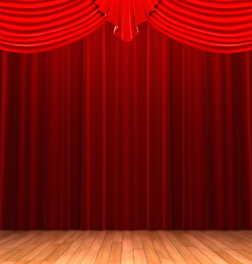 $BARCODE_NUMBER Ticket No: $TICKET_NUMBER$VENUE$ACTION_NAMEDate: $DAY Time: $TIMEPrice: $PRICE$TARIFF